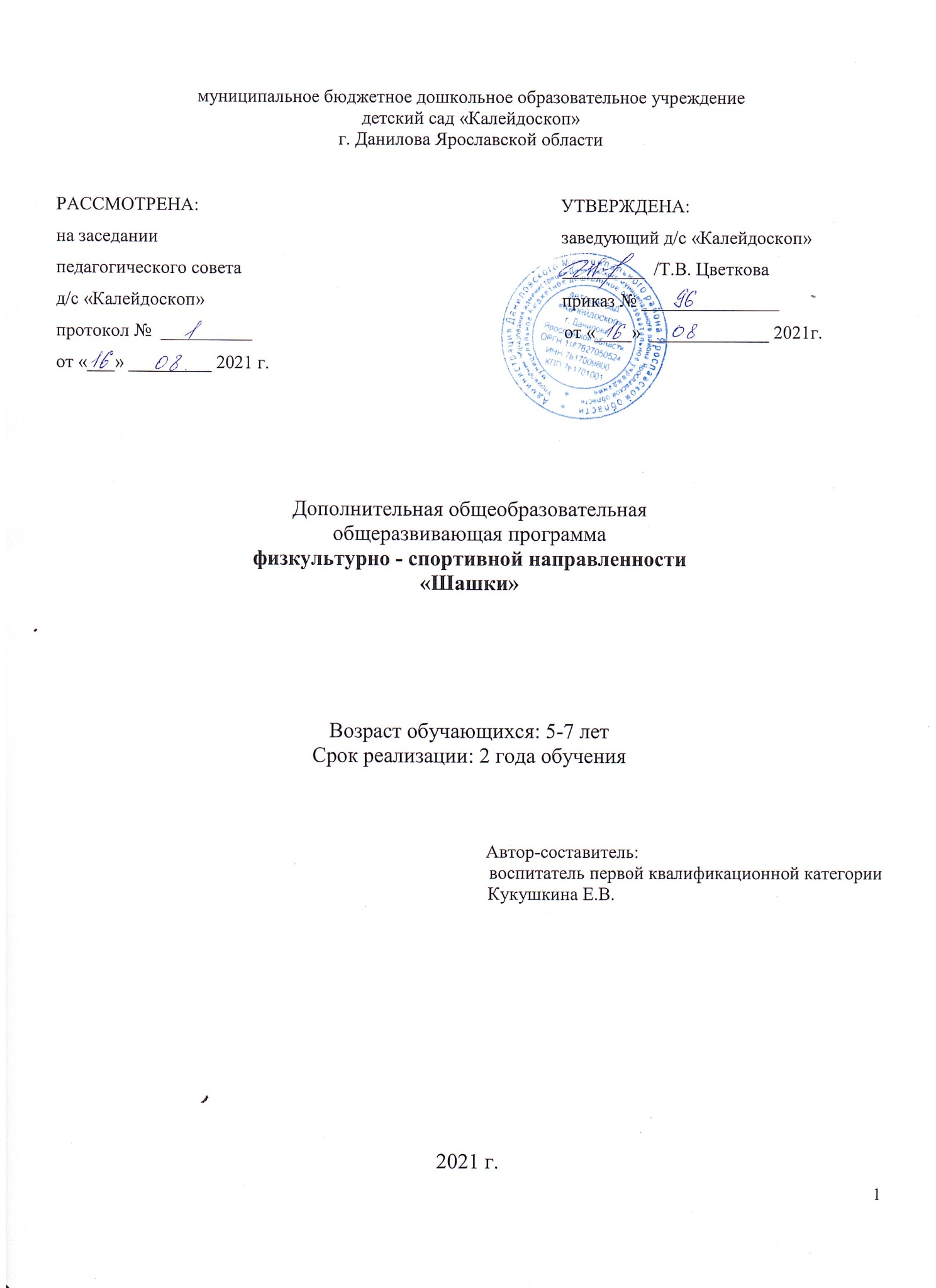 Содержание1. Пояснительная записка………………………………..   3 стр.2.Содержание программы.................................................... 7 стр.3.Методическое  обеспечение программы………………. 11стр.4.Условия реализации программы…………………………12 стр.5.Список литературы…………………………………………13 стр. 1. Пояснительная запискаНормативно - правовой аспект. Дополнительная образовательная  программа «Шашки» составлена в соответствии с требованиями следующих нормативных документов:- Федеральный закон от 29.12.2012 г.  № 273- ФЗ "Об образовании в Российской Федерации" - Приказ Министерства образования и науки РФ № 1008 от 29.08.2013г. "Об утверждении Порядка организации и осуществления образовательной деятельности по дополнительным общеобразовательным программам". - Концепция развития дополнительного образования детей: Распоряжение правительства  РФ от 4 сентября 2014г. № 1726-р.- Приказ Министерства образования и науки РФ № 09-3564 от 14.12.2015 г. "О  внеурочной деятельности и реализации дополнительных общеобразовательных программ" (вместе с методическими рекомендациями по организации внеурочной деятельности и реализации дополнительных общеобразовательных программ).- Письмо Министерства образования и науки РФ № 09- 3242 от 18.11.2015г. "О направлении информации по проектированию дополнительных общеобразовательных общеразвивающих программ".- Постановление Главного государственного санитарного врача РФ от 04.07.2014 № 41 "Об утверждении СанПиН 2.4.4.3172-14 "Санитарно-эпидемиологические требования к устройству, содержанию и организации режима работы образовательных организаций дополнительного образования детей". Новизна, актуальность, педагогическая целесообразность данной образовательной программы. Большой популярностью в нашей стране пользуется шашечная игра. По массовости шашки занимают восьмое место среди других видов спорта. Эта мудрая народная игра прочно вошла в наш быт. Возраст ее весьма солидный – не менее 5 тысяч лет. Как интеллектуальный спорт шашки стали признанной частью общечеловеческой культуры. Значительна роль шашек и в эстетическом воспитании. Шашки – игра творческая. В этом и заключается секрет ее привлекательности. Шашки обладают исключительно сложным и занимательным игровым механизмом, предоставляют широкие возможности для применения логических, творческих, умственных способностей детей.Мирная шашечная борьба – это состязание в выдержке, логичности мышления, а также умении предвидеть развитие событий. Правила игры в шашки просты и общедоступны. Поэтому у некоторых людей существует об этой игре ошибочное мнение как о весьма легкой и простой. В действительности же научиться хорошо играть в шашки – дело далеко не легкое и не простое, так как игра эта содержит в себе много трудностей, тонкостей и глубины.Нет необходимости доказывать очевидную полезность игры в шашки. Оно поможет воспитывать в детях дисциплинированность, усидчивость, умение концентрировать внимание и логически мыслить.Отличительной особенностью данной программы является большой акцент на начальную подготовку детей, в основном старшего дошкольного возраста, начинающих с «нуля».Обучение шашечной игре является сложным и трудоемким процессом. Поэтому очень важно довести до сознания дошкольника то, что достижение спортивного успеха возможно только при настойчивости, трудолюбии. Без воспитания в себе сильной воли, нельзя добиться серьёзных результатов в шашках. Занимаясь по программе, дети приобретают ряд качеств: усидчивость, сосредоточенность, последовательность рассуждений, изобретательность, умение анализировать, абстрактно и логически мыслить, применять ассоциативную фантазию, которые помогут им решать многие жизненные ситуации.Для успешной работы кружка требуется достаточное обеспечение оборудованием: шашки с досками, шахматные часы, демонстрационная доска, кабинет для занятий, шашечная литература для педагога.Цель и задачи  программыЦель: Раскрытие умственного, нравственного, эстетического, волевого потенциала личности воспитанников.Задачи:Обучающие:обучение основам шашечной игры;обучение простым комбинациям, теории и практике шашечной игры.Воспитательные:воспитание отношение к шашкам как к серьезным, полезным и нужным занятиям, имеющим спортивную и творческую направленность;воспитание настойчивости, целеустремленности, находчивости, внимательности, уверенности, воли, трудолюбия, коллективизма;выработка у детей умения применять полученные знания на практике.Развивающие:развитие стремления детей к самостоятельности;развитие умственных способностей детей: логического мышления, умения производить расчеты на несколько ходов вперед, образное и аналитическое мышление;научить оценивать свои и чужие поступки.Организация учебно-воспитательного процессаСроки реализации	Возраст обучающихся 5-7 лет. Программа предусматривает проведение 32 часа занятий в год, по одному занятию в неделю. Программа имеет две темы: основы игры, шашечная тактика.Этапы реализации программыподготовительный, основной, заключительный.На  подготовительном этапе - воспитанники знакомятся с историей  развития шашек, правилами игры, основными понятиями теории, начинают тренировочные игры.На втором основном этапе -  воспитанники изучают основы теории шашечной игры, тактические приемы, основы игры в окончаниях, знакомятся с композицией. Вместе с этим проводят тренировочные игры и  принимают участие в турнирах.На заключительном этапе – воспитанники   закрепляют полученные знания, проводятся опросы, проверяются знания и умения, подводятся итоги спортивных выступлений за год.Процесс обучения построен в формах, доступных для данной возрастной группы. Наряду с традиционными методами работы (беседа, объяснение, рассказ, демонстрация), предполагается широко использовать сказки, соревнования, игры, занимательные задачи.На каждом занятии отводится время для 1-2 игр в шашки.Форма объединения – группа постоянного состава.Ожидаемый результат	По окончании обучения дети должны знать:шашечные термины – белое поле, черное поле, горизонталь, вертикаль, диагональ, дамочные поля, простая шашка, блокировка, дамка, рубить и т.д.. Это выявляется путем опроса, демонстрацией на шашечной доске.правила игры – выявляется путем опроса и игры с учителем.стадии игры - выявляется путем опроса и игры с учителем.Основные тактические приемы: блокировка шашки, оппозиция – выявляется путем решения комбинаций на диаграммах и шашечной доске.К концу учебного года ребенок должен уметь:ориентироваться на шашечной доске,правильно помещать доску между партнерами,правильно расставлять шашки, различать диагональ, вертикаль, горизонталь,применять на практике правила игры,следить за ходами противника, поправлять,решать простейшие комбинации,расставлять позиции с заданными условиями,рассчитывать соотношение сил.Для проверки усвоения материала по теме проводятся диагностические задания: опросы, решения шашечных комбинаций, игра с педагогом, беседы.	Итоговый контроль выявляет, насколько обучающиеся усвоили учебную программу, сочетающих в себе элементы тактических приемов, изученных в течение года.Работа с родителями предусматривает регулярное  индивидуальное консультирование,  папки – раскладушки,  информационные стенды, анкетирование, родительские встречи.  Содержание программыЗанятия по шашкам планируется проводить по принципу от простого объяснения к более сложному.                            Содержание программы (старшая  группа 5-6 лет)Содержание программы (старшая подготовительная группа 6-7 лет)3.Методическое обеспечение программыФорма проведения занятийопределяется возрастными особенностями детей, а также содержанием разделов и тем изучаемого материала:- беседа с объяснением материала и показом позиций на доске;- игра;- тренировочные игры;- турниры.Методы обучения- словесные: рассказ, беседа, объяснение;- наглядные: иллюстрация примерами, демонстрация позиций на доске;- практические: упражнение, тренинг, решение шашечных концовок, задач, соревнования, работа над ошибками.Инструменты и материалыДля занятий необходимо: аудитория  со столами и стульями- комплекты   шашек и   досок (5комплектов);- шахматные часы (2-3 комплекта); Средства обученияДля достижения поставленной цели программы, в ходе её реализации необходимы:- набор концовок и этюдов для решения позиций;- непосредственно шашки;- Настенная магнитная шашечная доска4.Условия реализации программыМатериально- техническое обеспечение. Для реализации программы используется  групповое помещение.Финансовое обеспечение. Реализация программы осуществляется из расчета средств, выделяемых местным бюджетом.Кадровое обеспечение. Реализация программы осуществляется воспитателем детского сада.5.Список  литературыЗакон РФ от 10.07.1992 № 3266-1 «Об образовании» (с изменениями от 03.02.2011г.)Шашки для детей/ В.К.Погрибной, В.Я.Юзюк. Изд. 2-е, перераб. И доп. – Ростов н/Д: Феникс, 2010. – 137 с.Романчук О.А., «Юному шашисту», - М.:Просвещение, 2009.Пичугина И.О., Дошкольная педагогика: Конспект лекций. –Ростов н/Д: «Феникс», 2004, 84 с.Погрибной В.К. Шашки. Сборник комбинаций. – Ростов н/Д: Феникс, 2007. – 160 с.Тимофеев А.А.Общие подходы к концепции «Шашки как учебный предмет», - 2006г.Примерные программы внеурочной деятельности. Москва «Просвещение», 2011г.Пожарский В.А. Шахматный учебник. – М., 1996.Игра дошкольника / Абрамян Л.А., Антонова Т.В., Артемова Л.В., - М.:Просвещение, 1989.Егоров А.П., «Как научить играть в шашки?», - М.: Чистые пруды, 2005.Барский Ю.П., Герцензон Б.П. Приключения на шашечной доске. – Л.: Ленинздат, 1969. – 128 с.Василевский Р.Г. Учимся играть в шашки. – Киев: Здоров' я, 1985. – 88 с.Волчек А.А. Шашечный практикум. – Минск: Харвест, 2004. – 288 с.Герцензон Б., Напреенков А. Шашки – это интересно. – СПб.: Литера, 1992. – 250 с.Городецкий В.Б. Книга о шашках. – М.: Физкультура и спорт, 1990. – 320 с.Кулинчихин А.И. История развития русских шашек. – М.: Физкультура и спорт, 1982.Литвинович В.С., Негра Н.Н. Курс шашечных дебютов. – Минск: Полымя, 1985. – 256 с.Рамм Л.М. Курс шашечных начал. – М.: Физкультура и спорт, 1953. – 348 с.Сидлин А.М. Как научиться играть в шашки. – М.: Физкультура и спорт, 1951. – 187 с.Internet  ресурсы, сайты.№ТемыСодержание разделов программыКоличество часовШахматная доска и фигуры Место шашек в мировой культуре. Роль шашек в воспитании и развитии личности. Особенности психологической подготовки ребенка. Шахматная доска, поля, линии, их обозначение, легенда о возникновении шашек.2Правила поведения при игре в шашки Основа успешной партии – правильное поведение во время игры. Основные правила.1Ходы и взятие фигур Повторение. ЗакреплениеУпражнения на выполнение ходов пешками. Дидактические игры по маршруту, ограничение подвижности фигур. Тренировочные упражнения по закреплению знаний о шахматной доске.4Цель и результат шашечной партииСпособы защиты. Открытые и двойные ходы. Обучение алгоритму хода. Выигрыш, ничья. Упражнения на выигрыш в различное количество ходов.4Общие принципы разыгрывания партии Анализ учебных партий, игровая практика.	6	Понятие о шашечном турнире Шашечные турниры, цель, правила проведения1Игровая практика Применение 1Анализ игровой практики 1Особенности хода  дамки Упражнения на выполнение ходов «дамкой». Тренировочные упражнения.2Дамка против простых шашек Умение использовать дамку против простых шашек.2     11.Тактические приемы и особенности их применения Решение тестовых позицийСлабость крайней горизонтали, двойной удар, открытое нападение. Завлечение, отвлечение, разрушение пешечного перекрытия, освобождение пространства, уничтожение защиты.Тактические удары, применение в игровой практике2     12.Понятие о комбинации Понятие о комбинации. Решение тестовых позиций, содержащих тактические удары.2     13.Игровая практика Анализ игровых партий2     14.Игра «уголки» Знакомство, отличия от игры в шашки, правила игры.232ч.№ТемыСодержание разделов программыКоличество часовВведение. Элементы стратегии шашечной игры. (Теория и практика) О шашках. Значение общего плана игры в партии. Приемы выбора наиболее выгодного плана.2Шашечная терминология Шашечная терминология. Использование в игре шашечной терминологии.1Тактика окружения.Использование отсталых и изолированных шашек. Тактика окружения (охвата) неприятельских сил.Принципы правильного и последовательного окружения центральной позиции.Окружение как защитительная тактика.2Практическое закрепление материала Игровая практика2Цель и результат шашечной партии Способы защиты. Открытые и двойные ходы. Обучение алгоритму хода. 2Шашечная комбинацияРоль комбинации в шашечной игре. Цели комбинации. Идейное содержание комбинации. Понятие о финальном ударе. Логическая связь мотива, идеи и механизма комбинации. Способы нахождения и подготовки комбинации путем сочетания ее мотива, идеи и механизма.Как изучать технику проведения комбинаций.2Игровая практика Прикосновение к шашке, выигрыш, ничья. Упражнения на выигрыш в различное количество ходов.2Способы нахождения и подготовки шашечной комбинацииРоль комбинации в шашечной игре. Цели комбинации. Идейное содержание комбинации. Понятие о финальном ударе.Логическая связь мотива, идеи и механизма комбинации. Способы нахождения и подготовки комбинации путем сочетания ее мотива, идеи и механизма.Как изучать технику проведения комбинаций.2Способы защиты. Закрепление Способы защиты. Открытые и двойные ходы. Обучение алгоритму хода. Прикосновение к шашке, выигрыш, ничья. Упражнения на выигрыш в различное количество ходов.2Практическое закрепление материала Игровая практика2Анализ учебных партий, игровая практика. Правила поведения при игре в шашки. Общие принципы разыгрывания партии 2Общие принципы разыгрывания партии Понятие о шашечном турнире. Правила поведения при игре в шашки. Анализ учебных партий, игровая практика.3Атака и защитаЧто означает атака в шашечной партии. Выявление предпосылок для начала атаки. Когда начинать атаку.Значение атаки в общем стратегическом плане партии. Активность в защите. Использование защитительных ресурсов при атаке.Экономил сил - обязательное условие всякой защиты. Атака в партиях мастеров.2Особенности хода  дамки Упражнения на выполнение ходов «дамкой». Тренировочные упражнения.2Дамка против простых шашек Умение использовать дамку против простых шашек.2Игровая практика Соревнования.232часа